2 модуль(для возрастной категории 7 - 10 лет)3 модуль(для возрастной категории 10 - 13 лет)ПРИНЯТО 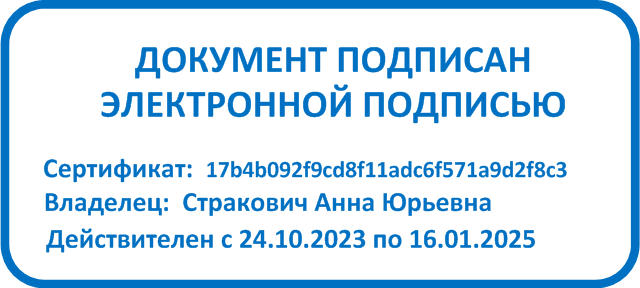 Педагогическим советом Протокол № 2 от 29.03.2024 ПРИНЯТО Педагогическим советом Протокол № 2 от 29.03.2024 ПРИНЯТО Педагогическим советом Протокол № 2 от 29.03.2024 ПРИНЯТО Педагогическим советом Протокол № 2 от 29.03.2024 ПРИНЯТО Педагогическим советом Протокол № 2 от 29.03.2024 УТВЕРЖДАЮ Директор МАУДО ДШИ_________ А.Ю. Страковичприказ № 05/у от 29.03.2024УТВЕРЖДАЮ Директор МАУДО ДШИ_________ А.Ю. Страковичприказ № 05/у от 29.03.2024УТВЕРЖДАЮ Директор МАУДО ДШИ_________ А.Ю. Страковичприказ № 05/у от 29.03.2024УТВЕРЖДАЮ Директор МАУДО ДШИ_________ А.Ю. Страковичприказ № 05/у от 29.03.2024УТВЕРЖДАЮ Директор МАУДО ДШИ_________ А.Ю. Страковичприказ № 05/у от 29.03.2024УТВЕРЖДАЮ Директор МАУДО ДШИ_________ А.Ю. Страковичприказ № 05/у от 29.03.2024УТВЕРЖДАЮ Директор МАУДО ДШИ_________ А.Ю. Страковичприказ № 05/у от 29.03.2024УТВЕРЖДАЮ Директор МАУДО ДШИ_________ А.Ю. Страковичприказ № 05/у от 29.03.2024 УЧЕБНЫЙ ПЛАН
дополнительной общеразвивающей программы
в области изобразительного искусства «Красочный мир» 1 модуль(для возрастной категории 5-7 лет)Срок обучения – 2 года УЧЕБНЫЙ ПЛАН
дополнительной общеразвивающей программы
в области изобразительного искусства «Красочный мир» 1 модуль(для возрастной категории 5-7 лет)Срок обучения – 2 года УЧЕБНЫЙ ПЛАН
дополнительной общеразвивающей программы
в области изобразительного искусства «Красочный мир» 1 модуль(для возрастной категории 5-7 лет)Срок обучения – 2 года УЧЕБНЫЙ ПЛАН
дополнительной общеразвивающей программы
в области изобразительного искусства «Красочный мир» 1 модуль(для возрастной категории 5-7 лет)Срок обучения – 2 года УЧЕБНЫЙ ПЛАН
дополнительной общеразвивающей программы
в области изобразительного искусства «Красочный мир» 1 модуль(для возрастной категории 5-7 лет)Срок обучения – 2 года УЧЕБНЫЙ ПЛАН
дополнительной общеразвивающей программы
в области изобразительного искусства «Красочный мир» 1 модуль(для возрастной категории 5-7 лет)Срок обучения – 2 года УЧЕБНЫЙ ПЛАН
дополнительной общеразвивающей программы
в области изобразительного искусства «Красочный мир» 1 модуль(для возрастной категории 5-7 лет)Срок обучения – 2 года УЧЕБНЫЙ ПЛАН
дополнительной общеразвивающей программы
в области изобразительного искусства «Красочный мир» 1 модуль(для возрастной категории 5-7 лет)Срок обучения – 2 года УЧЕБНЫЙ ПЛАН
дополнительной общеразвивающей программы
в области изобразительного искусства «Красочный мир» 1 модуль(для возрастной категории 5-7 лет)Срок обучения – 2 года УЧЕБНЫЙ ПЛАН
дополнительной общеразвивающей программы
в области изобразительного искусства «Красочный мир» 1 модуль(для возрастной категории 5-7 лет)Срок обучения – 2 года УЧЕБНЫЙ ПЛАН
дополнительной общеразвивающей программы
в области изобразительного искусства «Красочный мир» 1 модуль(для возрастной категории 5-7 лет)Срок обучения – 2 года УЧЕБНЫЙ ПЛАН
дополнительной общеразвивающей программы
в области изобразительного искусства «Красочный мир» 1 модуль(для возрастной категории 5-7 лет)Срок обучения – 2 года УЧЕБНЫЙ ПЛАН
дополнительной общеразвивающей программы
в области изобразительного искусства «Красочный мир» 1 модуль(для возрастной категории 5-7 лет)Срок обучения – 2 годаИндекс предметных областей, разделов и учебных предметовНаименование предметной области/учебного предметаМаксимальная учебная нагрузкаСамостоятельнаяработаАудиторные занятия(в часах)Аудиторные занятия(в часах)Аудиторные занятия(в часах)Аудиторные занятия(в часах)Промежуточная аттестация(по полугодиям)Итоговая аттестацияРаспределение по годам обученияРаспределение по годам обученияИндекс предметных областей, разделов и учебных предметовНаименование предметной области/учебного предмета Трудоемкость в часах Трудоемкость в часахГрупповые занятияГрупповые занятияМелкогрупповые занятияИндивидуальные занятиявыставка выполненных работ Итоговая выставка1-й класс 2-й класс12345567891011Структура и объем ОП1400140140140140Количество недель аудиторных занятийКоличество недель аудиторных занятийСтруктура и объем ОП1400140140140140Количество недель аудиторных занятийКоличество недель аудиторных занятийСтруктура и объем ОП14001401401401403535Недельная нагрузка в часахНедельная нагрузка в часахПО.01.Художественно - творческая подготовкаХудожественно - творческая подготовкаХудожественно - творческая подготовкаХудожественно - творческая подготовкаХудожественно - творческая подготовкаХудожественно - творческая подготовкаХудожественно - творческая подготовка22ПО.01.УП.01.Изобразительное творчество 70070011В.00Предмет по выборуПредмет по выборуПредмет по выборуПредмет по выборуПредмет по выборуПредмет по выборуПредмет по выборуПО.01.УП.02.Работа в материале70070011ПО.01.УП.02.Работа в материале70070011Аудиторная нагрузка:Аудиторная нагрузка:14014014014022Максимальная нагрузка:Максимальная нагрузка:1400140140140140Индекс предметных областей, разделов и учебных предметовНаименование предметной области/учебного предметаМаксимальная учебная нагрузкаСамостоятельнаяработаАудиторные занятия(в часах)Аудиторные занятия(в часах)Аудиторные занятия(в часах)Промежуточная аттестация(по полугодиям)Итоговая аттестацияРаспределение по годам обученияРаспределение по годам обученияРаспределение по годам обученияРаспределение по годам обученияРаспределение по годам обученияИндекс предметных областей, разделов и учебных предметовНаименование предметной области/учебного предмета Трудоемкость в часах Трудоемкость в часахГрупповые занятияМелкогрупповые занятияИндивидуальные занятиявыставка выполненных работ Итоговая выставка1-й класс 2-й класс 2-й класс3-й класс3-й класс1234567891011111212Структура и объем ОП546126420420420Количество недель аудиторных занятийКоличество недель аудиторных занятийКоличество недель аудиторных занятийКоличество недель аудиторных занятийКоличество недель аудиторных занятийСтруктура и объем ОП546126420420420Количество недель аудиторных занятийКоличество недель аудиторных занятийКоличество недель аудиторных занятийКоличество недель аудиторных занятийКоличество недель аудиторных занятийСтруктура и объем ОП5461264204204203535353535Недельная нагрузка в часахНедельная нагрузка в часахНедельная нагрузка в часахНедельная нагрузка в часахНедельная нагрузка в часахПО.01.Художественно - творческая подготовкаХудожественно - творческая подготовкаХудожественно - творческая подготовкаХудожественно - творческая подготовкаХудожественно - творческая подготовкаХудожественно - творческая подготовка444444ПО.01.УП.01.Изобразительное творчество273632101,2,3,4,522222В.00Предмет по выборуПредмет по выборуПредмет по выборуПредмет по выборуПредмет по выборуПредмет по выборуВ.01Работа в материале27363632101,2,3,4,522222А.03.00.Итоговая аттестацияА.03.01.Изобразительное творчество6А.03.02.Работа в материале6Аудиторная нагрузка:Аудиторная нагрузка:42042042044444Максимальная нагрузка:Максимальная нагрузка:546126546546546Количество контрольных уроков, зачетов, проектов:Количество контрольных уроков, зачетов, проектов:102Индекс предметных областей, разделов и учебных предметовНаименование предметной области/учебного предметаМаксимальная учебная нагрузкаСамостоятельнаяработаАудиторные занятия(в часах)Аудиторные занятия(в часах)Аудиторные занятия(в часах)Промежуточная аттестация(по полугодиям)Итоговая аттестацияРаспределение по годам обученияРаспределение по годам обученияРаспределение по годам обученияИндекс предметных областей, разделов и учебных предметовНаименование предметной области/учебного предмета Трудоемкость в часах Трудоемкость в часахГрупповые занятияМелкогрупповые занятияИндивидуальные занятиявыставка выполненных работ Итоговая выставка1-й класс 2-й класс3-й класс123456789101112Структура и объем ОП546126420420420Количество недель аудиторных занятийКоличество недель аудиторных занятийКоличество недель аудиторных занятийСтруктура и объем ОП546126420420420Количество недель аудиторных занятийКоличество недель аудиторных занятийКоличество недель аудиторных занятийСтруктура и объем ОП546126420420420353535Недельная нагрузка в часахНедельная нагрузка в часахНедельная нагрузка в часахПО.01.Художественно - творческая подготовкаХудожественно - творческая подготовкаХудожественно - творческая подготовкаХудожественно - творческая подготовкаХудожественно - творческая подготовкаХудожественно - творческая подготовка444ПО.01.УП.01.Живописная композиция273632101,2,3,4,5222В.00Предмет по выборуВ.01Графика27363210 1,2,3,4,5222А.03.00.Итоговая аттестацияИтоговая аттестацияИтоговая аттестацияИтоговая аттестацияИтоговая аттестацияИтоговая аттестацияА.03.01.Живописная композиция6А.03.02.Графика6Аудиторная нагрузка:Аудиторная нагрузка:420420420444Максимальная нагрузка:Максимальная нагрузка:546126546546546Количество контрольных уроков, зачетов, проектов:Количество контрольных уроков, зачетов, проектов:102